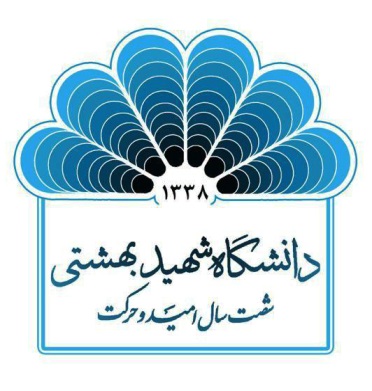 باسمه تعالیفرم ارزیابی پیشنهاد (پروپوزال) ترجمة کتابمرکز نشر آثار علمی دانشگاه شهید بهشتیالف) مشخصات داور                                                                                                       امضاداور محترم: خواهشمند است حداکثر ظرف مدت یک هفته پس از دریافت پیشنهاد ترجمة کتاب، نتیجة ارزیابی خود را به همراه کلیة مدارک به این مرکز ارسال فرمایید. در صورت لزوم مواردی که نیازمند اصلاح است در متن پروپوزال ذکر نمایید. ب) شاخصها و امتیازهالطفاً برای هریک از 9 شاخص زیر، ابتدا برحسب دامنة امتیاز تعیینشده برای آن شاخص، امتیازی به اثر تخصیص دهید و ذیل آن، نکات توضیحی خود را مرقوم فرمایید. بدیهی است اکتفا کردن به درج امتیاز راهگشایی و سودمندی لازم را نخواهد داشت. لذا مستدعی است با بیان توضیحات لازم به اختصار، ما را در تصمیمگیری صحیحتر مساعدت فرمایید. جمعبندی:پیشنهاد ترجمة این اثر برای جامعه علمی و دانشگاهی به شکل کنونی، قابل پذیرش است.   (100 ـ 80)پیشنهاد ترجمة این اثر پس از اعمال اصلاحات، مجدداً ارزیابی شود.   (80 ـ 50)پیشنهاد ترجمة این اثر در اولویت چاپ نیست.     (50˂)ج) پرسشهای تفصیلی1. نوع و کارایی اثرآیا اثر پیشنهادی قابلیت تبدیل شدن به کتابی دانشگاهی (درسی یا کمک درسی) را دارد؟ بله      خیر برای کدامیک از رشتهها و دروس و با چه ملاحظاتی؟ در صورت تخصصی و درسی بودن اثر پیشنهادی، نام و محتوای اثر تا چه حد با آخرین سرفصلهای مصوب شورایعالی انقلاب فرهنگی متناسب است؟ توضیح:2. مخاطبانحاصل نهایی این اثر، در صورت انجام گرفتن بر پایة ویژگیهای مندرج در طرج پیشنهادی اولیة صاحب اثر، عمدتاً چه مخاطبانی، با چه سطح و پایهای از دانش و چه تعدادی خواهد داشت؟دانشجویان دورة کارشناسی     دانشجویان دورة تحصیلات تکمیلی      متخصصان        عموم توضیح:3. زمان تولید اثرآیا مدت زمان پیشنهادی برای تولید اثر مناسب است؟    بله            خیر در صورتی که پاسخ منفی است، چه مدت زمانی را پیشنهاد میدهید؟4. توانایی پیشنهاددهندة اثرباتوجه به محتوای پیشنهاده و زمان تقریبی اعلامشده برای انجام طرح، توانایی ایشان را برای سه انجام رساندن این اثر چگونه برآورد میکنید؟ 5. تشابه اثر و ضرورت انتشارآیا مشابه این کتاب به زبان فارسی (یا به زبان خارجی) وجود دارد؟     بله            خیر اگر پاسخ شما مثبت است، آیا باز هم چاپ آن را ضروری میدانید؟آیا ترجمة دیگری از این اثر در بازار موجود است؟                          بله            خیر           اطلاع ندارم اگر پاسخ شما مثبت است، آیا ترجمة مجدد آن را ضروری میدانید؟   بله            خیر           در صورت وجود ترجمه یا ترجمههای دیگر از این کتاب، اطلاعات کتابشناختی آنها را ذکر کنید. 6. سایر موارد پیشنهادی برای بهبود اثراگر بهجز موارد مطرح شده در پرسشهای فوق، پیشنهادها و توصیههای اصلاحی دیگری برای ارتقاء کیفی این طرح پیشنهادی اولیه در نظر دارید، لطفا مرقوم فرمایید لطفاً در صورت امکان نظر نهایی خود را در خصوص این اثر پیشنهادی بیان فرمایید.      نام و نام خانوادگی:دانشگاه:                                                                             دانشکده / پژوهشکده:گروه آموزشی:                                                                    رتبة علمی: شمارة تلفن همراه:                                                             پست الکترونیک:شمارة حساب بانک تجارت:                                               نام شعبه:                               کد بانک:نشانی و تلفن محل کار: تاریخ دریافت پروپوزال:                                                    تاریخ داوری پروپوزال: ردیفشاخصهادامنة امتیازامتیاز کسب شده1گویا و رسا بودن عنوان اثر (با توجه به محتوا و اهمیت موضوع اثر)5 ـ 02بیبدیل یا کمنظیر بودن اثر به زبان خارجی10 ـ 03کیفیت محتوا و موضوع مورد بحث و بهروز بودن اثر15 ـ 04میزان بهرهگیری از روش تحقیق مناسب برای بررسی و تدوین موضوع اثر پیشنهادی5 ـ 05میزان اهمیت و ضرورت موضوع اثر (توفیق پیشنهاددهنده در تبیین ضرورت اثر)10 ـ 06ضرورت انتشار اثر با توجه به کارآمدی و نیاز بازار15 ـ 07میزان نوآوری (دارا بودن نگرش نقادانه، تلاش برای بومیسازی مسائل در ایران، تلاش برای طراحی مسائل جدید فراتر از موضوع)10 ـ 08انسجام و نظم منطقی در ساختار پیشنهادی فصلهای کتاب (باتوجه به عنوان و محتوای آن)15 ـ 09اعتبار، جامعیت و روزآمد بودن منابع مورد استفاده 15 ـ 0جمع امتیازاتجمع امتیازات100 ـ 0